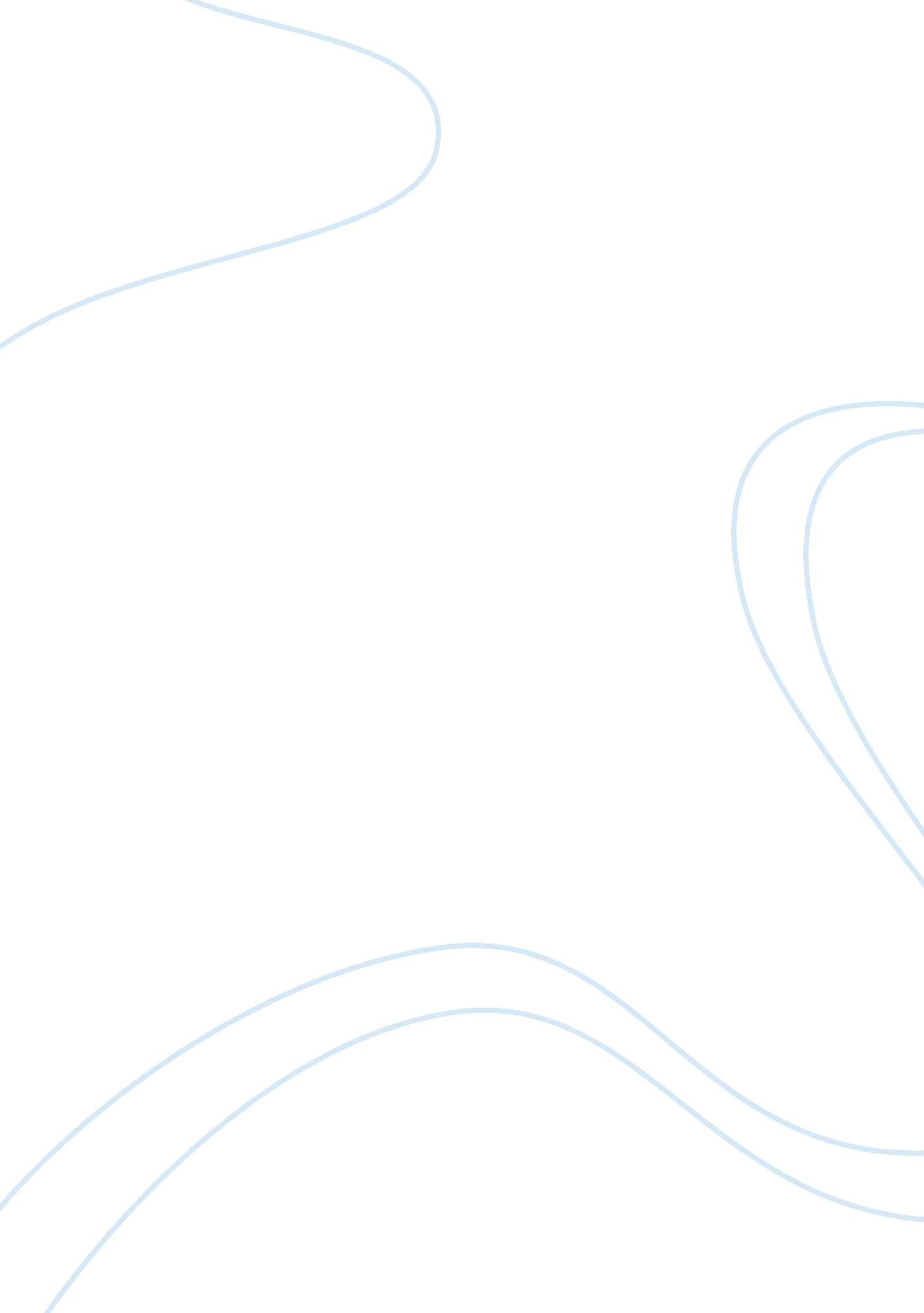 Corrigendum: a comparison of two sleep spindle detection methods based on all nig...Health & Medicine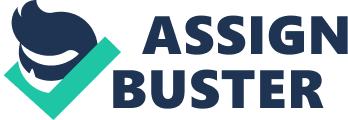 A Corrigendum on 
A comparison of two sleep spindle detection methods based on all night averages: individually adjusted vs. fixed frequencies by Ujma, P. P., Gombos, F., Genzel, L., Konrad, B. N., Simor, P., Steiger, A., et al. (2015). Front. Hum. Neurosci. 9: 52. doi: 10. 3389/fnhum. 2015. 00052 The description of the Individual Adjustment Method (IAM) algorithm for sleep spindle analyses ( Ujma et al., 2015 ) contained an error, which we hereby rectify. On page 5, line 7–8, instead of f(x) = e ∧ (−(x−xm)/(w/2)), the equation should read as follows: f(x) = e ∧ −(((x−xm)/(w/2)) ∧ 2) Conflict of Interest Statement The authors declare that the research was conducted in the absence of any commercial or financial relationships that could be construed as a potential conflict of interest. References Ujma, P. P., Gombos, F., Genzel, L., Konrad, B. N., Simor, P., Steiger, A., et al. (2015). A comparison of two sleep spindle detection methods based on all night averages: individually adjusted vs. fixed frequencies. Front. Hum. Neurosci . 9: 52. doi: 10. 3389/fnhum. 2015. 00052 CrossRef Full Text | Google Scholar 